   台北市不動產仲介經紀商業同業公會 函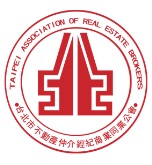                                                 公會地址：110台北市信義區基隆路1段111號8F-1                                                公會網址：http://www.taipeihouse.org.tw/                                                電子郵址：taipei.house@msa.hinet.net                                                聯絡電話：2766-0022傳真：2760-2255         受文者：各會員公司 發文日期：中華民國109年11月26日發文字號：北市房仲雄字第109163號速別：普通件密等及解密條件或保密期限：附件： 主旨：澎湖縣政府來函有關「馬公市光榮(公五、公六)地區」區段徵收範圍內可供建築土地公開標售公告文、清冊、標售土地示意圖及投標須知，轉發會員公司，請 查照。說明：依據澎湖縣政府109年11月16日府財開字第10907054921號函辦理。澎湖縣政府函文詳如附件。正本：各會員公司副本：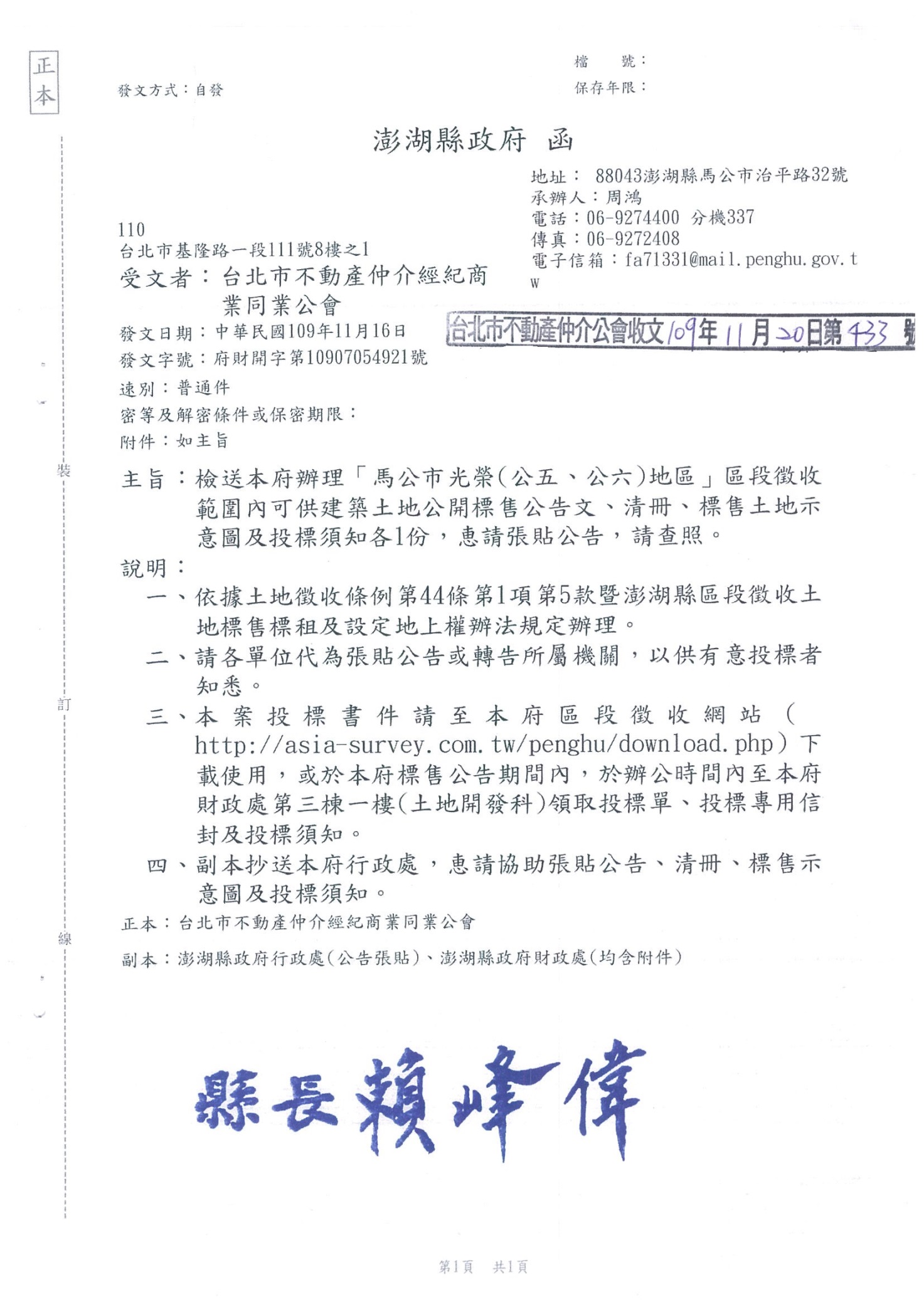 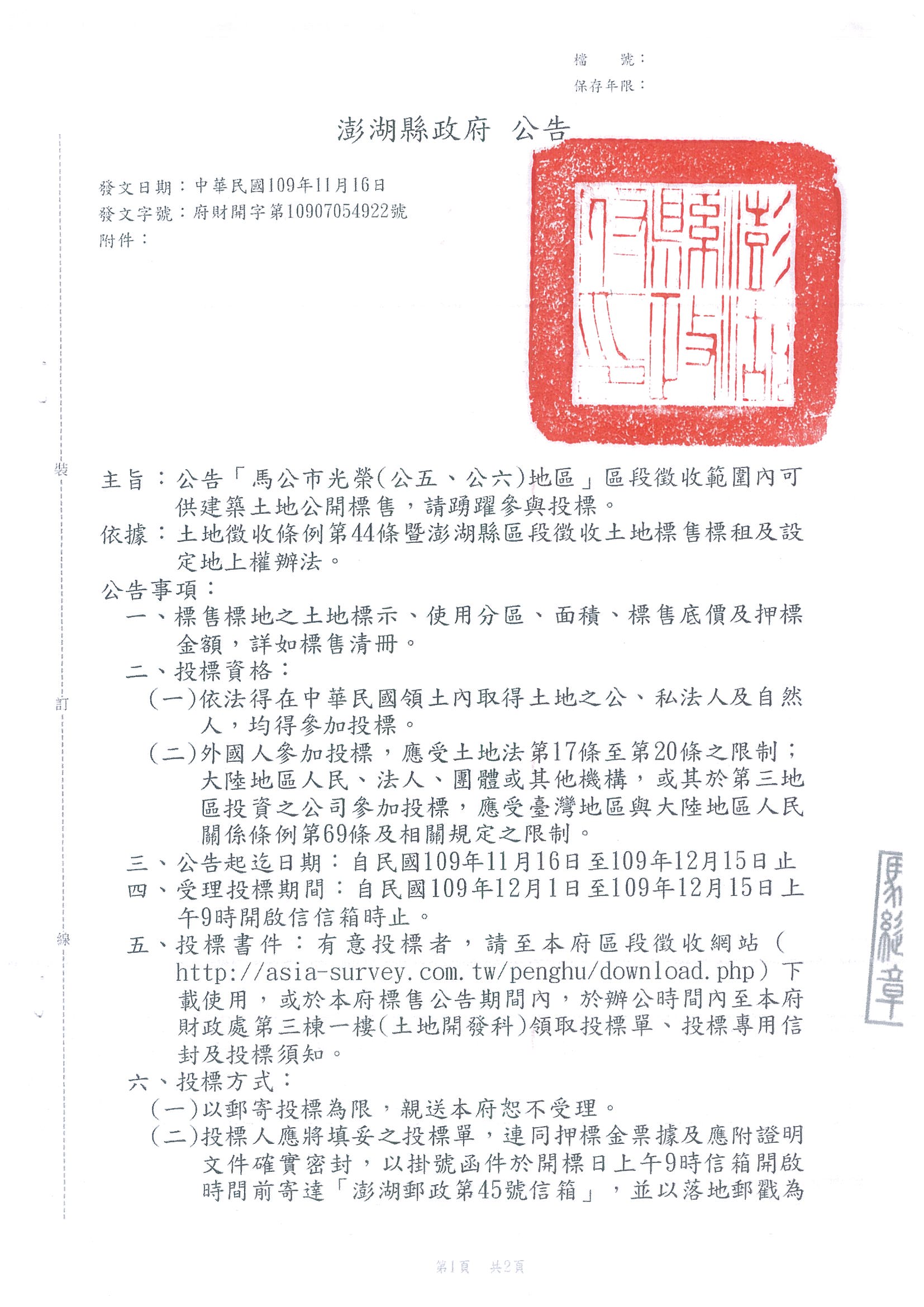 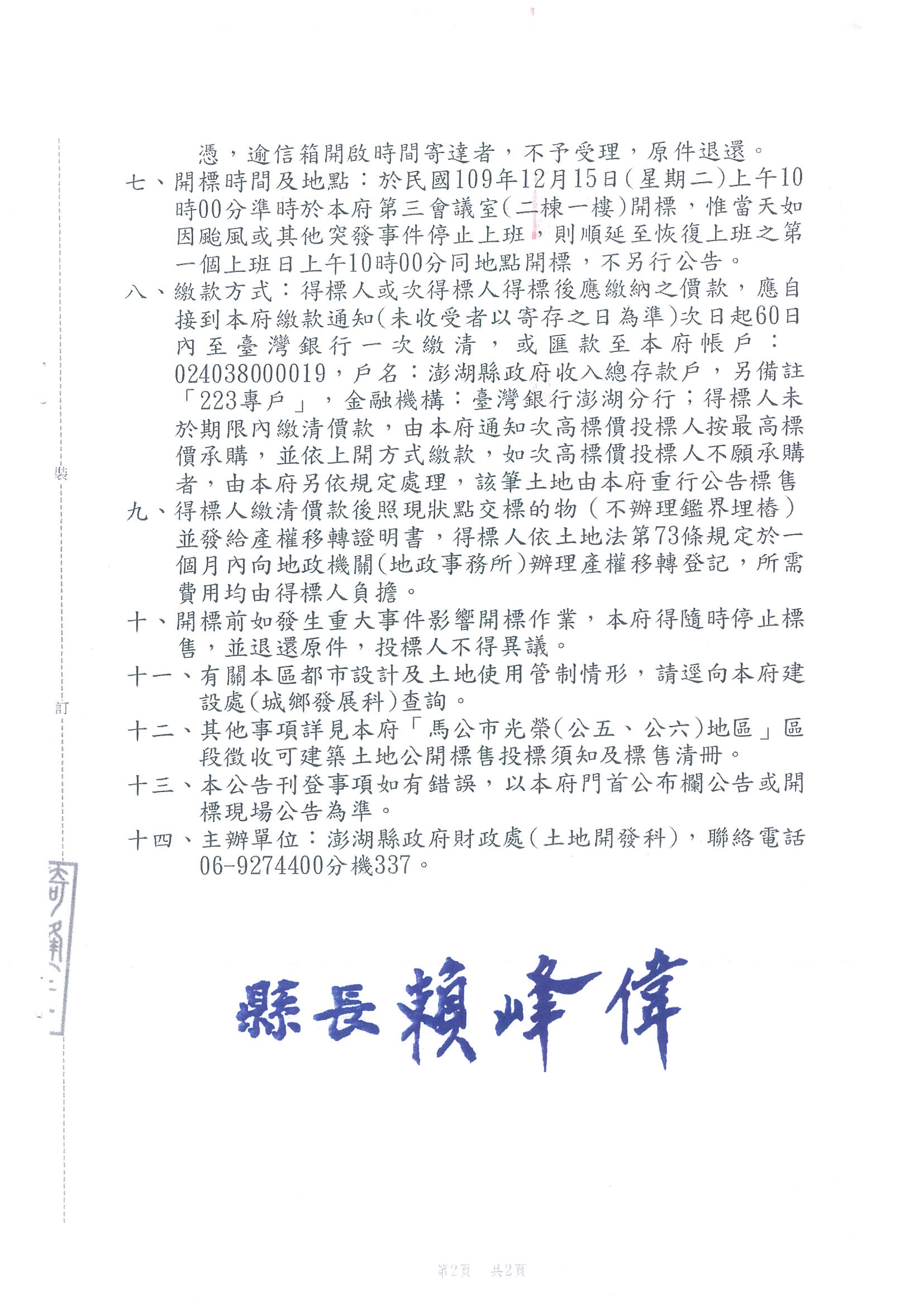 